Matriz del Tiempo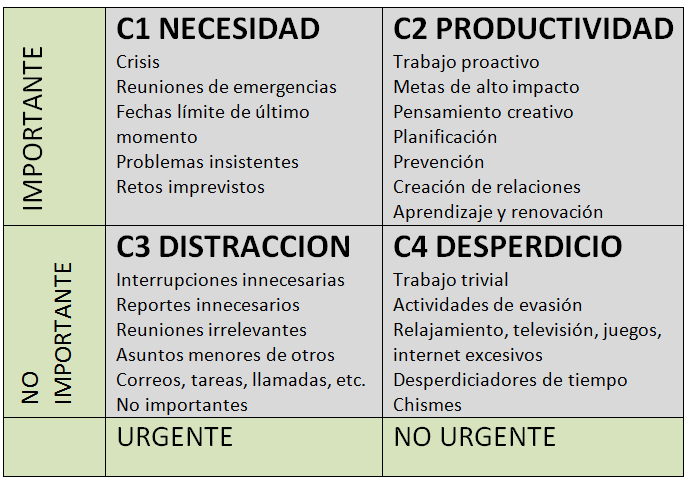 